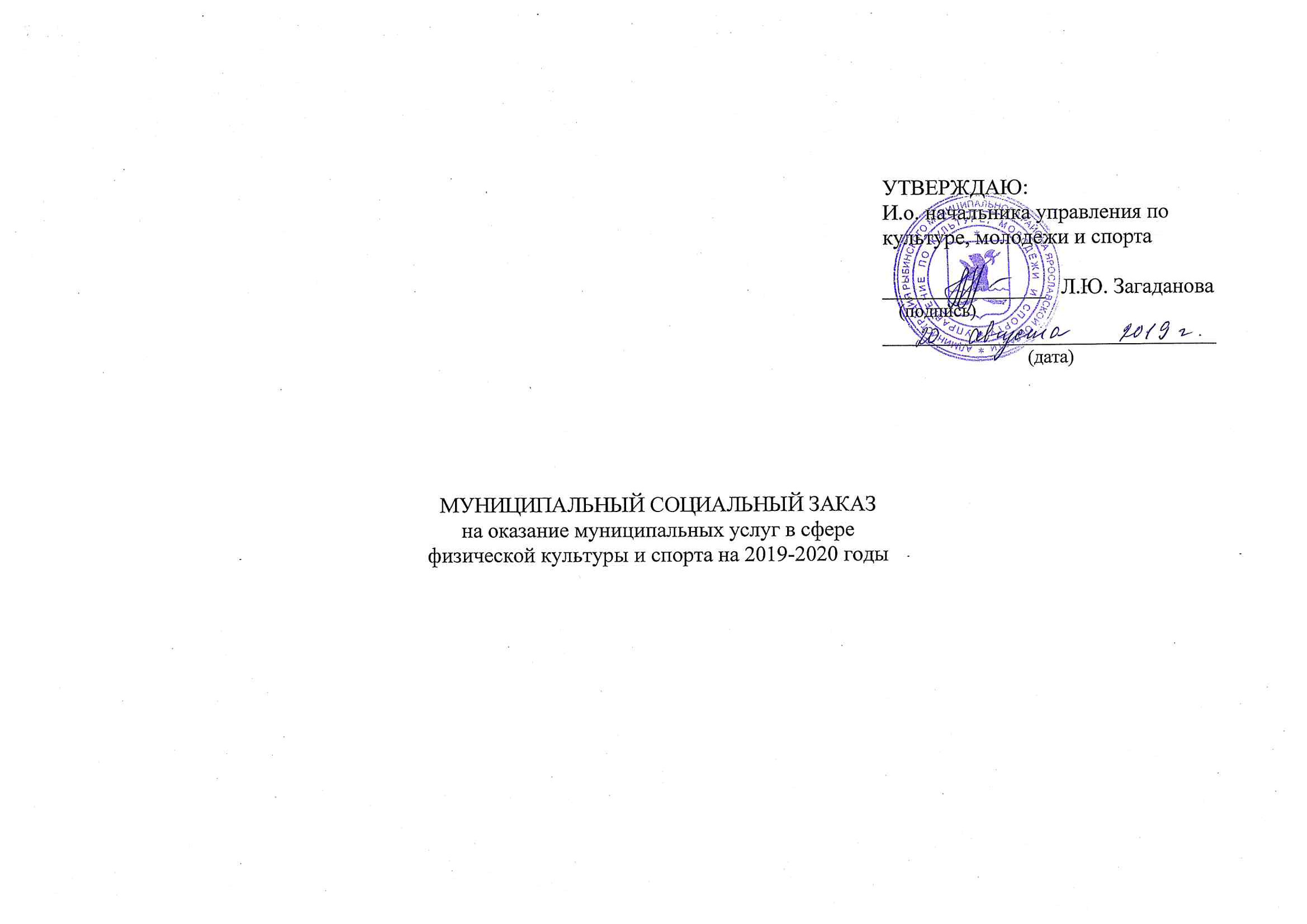 Код услуги по общероссийскому базовому (отраслевому) перечню (классификатору) государственных и муниципальных услуг или региональному перечню государственных (муниципальных) услугУникальный номер реестровой записиНаименование муниципальной услугиСодержание муниципальной услугиУсловия (формы) оказания муниципальной услугиСпособ определения исполнителя муниципальной услугиКатегории потребителей муниципальных услугМесто оказания муниципальной услугиСрок начала и окончания оказания муниципальной услугиПоказатель объема оказания муниципальной услугиПоказатель объема оказания муниципальной услугиПоказатель объема оказания муниципальной услугиПоказатель качества оказания муниципальной услугиПоказатель качества оказания муниципальной услугиПоказатель качества оказания муниципальной услугиКод услуги по общероссийскому базовому (отраслевому) перечню (классификатору) государственных и муниципальных услуг или региональному перечню государственных (муниципальных) услугУникальный номер реестровой записиНаименование муниципальной услугиСодержание муниципальной услугиУсловия (формы) оказания муниципальной услугиСпособ определения исполнителя муниципальной услугиКатегории потребителей муниципальных услугМесто оказания муниципальной услугиСрок начала и окончания оказания муниципальной услугинаименование, единица измерениязначение на 1-й год / на 2-й год реализациидопустимое (возможное) отклонение, %наименование, единица измерениязначение на 1-й год / на 2-й год реализациидопустимое (возможное) отклонение, %123456789101112131415Код услуги БВ28931900О.99.0.БВ28АВ55000Спортивная подготовка по не олимпийским видам спорта (по виду спорта «шахматы». Этап начальной подготовки).ШахматыЭтап начальной подготовкиКонкурсФизические лицаТерритория Рыбинского муниципального районас 01.10.2019 г. по 31.05.2019 г.Число лиц, прошедших спортивную подготовку, человек1510Доля лиц, завершивших тренировочных процесс по итогам тренировочного года на этапе начальной подготовки, и зачисленных на следующий тренировочный год этапа начальной подготовки, процентов100 0